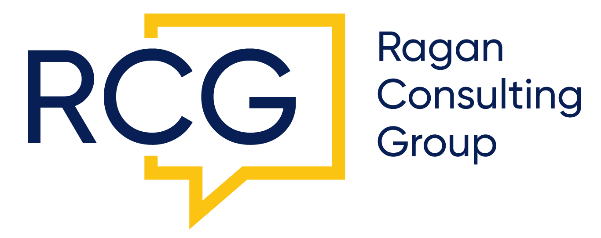 Make your writing concise – and compelling RuleHow to do it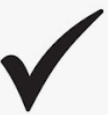 Gather enough information so you can write clearly, directly and factually.Take good notes. Ask questions until you understand. Seek multiple sources, including people, websites and other resources. Emphasize the most interesting aspects. Be specific. Add a compelling detail.Look for a way to add a little color, or something distinctive. Don’t just focus on the “what.” Sometimes the “why” and “how” is what will compel your audience to read, watch or listen.Plan for visuals and multimedia. Can you get a good photo to illustrate the story? Can we be more thoughtful with a stock image? Should this be video? Or audio – a podcast? A quiz? An animation?Use plain English and easily understood words.Avoid abbreviations, acronyms and jargon. Spell out the full names of abbreviated organizations and define unfamiliar words.Choose active, visual verbs. Look for verbs that are colorful and emotional. Visual verbs are those where you can “see the action.”  Launch instead of implement.Pick verbs that match what you’re trying to describe. Saunter instead of walk. Use bulleted and numbered lists.You put your right foot in.You take your right foot out.You put your right foot in.And shake it all about.Avoid long sentences.10 to 15 words per sentence is a good average. Even better is a mix of shorter and longer sentences to create a nice rhythm for the reader.In your final read-through, cut your copy by 10%.Check the word count and aim to reduce by 10%. Cut unnecessary words (really, very, etc.) and details that don’t add anything.